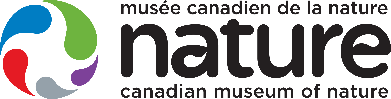 *Veuillez noter que dans le texte français la forme masculine désigne aussi bien le féminin que le masculin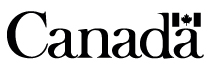 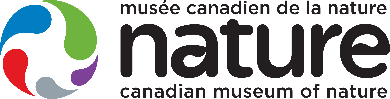 LABOUR RELATIONS AND COMPENSATION OFFICER Are you a Labour Relations professional looking to join a great team that makes a difference and where you can have an impact?We are looking for an experienced Labour Relations professional to support the Museum’s achievement of its mandate and business strategies through the provision of strategic and operational Labour Relations and Compensation research, analysis and advice.  This position will be responsible for researching case law, collective agreement provisions, policies, employment trends and best practices to assess risks and develop options in order to provide advice and guidance to managers in the resolution of employment matters.  This position contributes to the development of the collective bargaining strategy and mandate, participates in collective bargaining and maintains harmonious relations with our bargaining agents.  The incumbent will represent the Museum in internal and external resolution processes for grievances and complaints and provide guidance, assistance and advice to managers in these processes.  They will prepare letters, reports, settlements/agreements, collective agreement provisions and other correspondence.  They will review and provide assistance and guidance in the development of job descriptions and are responsible for the Museum’s classification process.  They also provide guidance and ensure compliance with employment legislation such as the Canada Labour Code (including harassment and violence in the workplace), human rights, and pay equity.  They develop policies and metrics, maintain records and ensure file management.  They also provide HR guidance, assistance and support in recruitment and selection and participate in the development and delivery of other HR programs.  The ideal candidate will have a bachelor’s degree in law, industrial relations, human resources or a related field, or a demonstrated equivalent combination of education, experience and training.  They will also have some experience in labour relations or employment law working with unionized organizations, including experience in researching, analyzing and resolving grievances/complaints; interpreting collective agreement and policies; and assessing risks associated with labour relations matters.  They will possess solid research and analytical skills; a demonstrated ability to influence others to obtain buy-in and reach agreement or consensus; and strong oral and written communications skills.  Previous education and/or experience in compensation, classification and staffing is an asset, but not required.  Bilingualism (English/French) is also an asset.  The Canadian Museum of Nature is a Crown Corporation, a national institution and scientific research-based establishment, and a key member of the Canadian Heritage Portfolio.  Its mandate is to increase interest in, knowledge of, and appreciation and respect for, the natural world throughout Canada and internationally. Located in Ottawa and Gatineau, it is home to one of the world’s largest natural history collections, including 24 major science collections of more than 10 million specimens, the Museum covers four billion years of Earth history. What we offer:Competitive salary and benefits, including various forms of leave as well as participation in the Public Service Pension Plan and Public Service group insurance benefit plansStrong team atmosphere and Learning and Development opportunities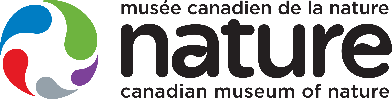 AGENT OU AGENTE AUX RELATIONS DE TRAVAIL ET À LA RÉMUNÉRATIONÊtes-vous un professionnel des relations de travail qui cherche à se joindre à une équipe formidable qui fait une différence et où vous pouvez avoir un impact ?Nous sommes à la recherche d’une personne expérimentée en relations de travail pour appuyer le Musée dans la réalisation de son mandat et de ses stratégies d’affaires en lui fournissant des recherches, des analyses et des conseils stratégiques et opérationnels en relations de travail et en rémunération. La personne choisie sera chargée de faire des recherches sur la jurisprudence, les dispositions des conventions collectives, les politiques, les tendances en matière d’emploi et les pratiques exemplaires afin d’évaluer les risques et d’élaborer des options pour conseiller et guider les gestionnaires dans la résolution des questions d’emploi. Elle contribuera à l’élaboration de la stratégie et du mandat de négociation collective, participera à cette même négociation et entretiendra des relations harmonieuses avec nos agents négociateurs. La personne représentera le Musée dans le cadre des processus de règlement interne et externe des griefs et des plaintes et fournira des conseils, de l’aide et des avis aux gestionnaires dans ces processus. Elle préparera des lettres, des rapports, des règlements/ententes, des dispositions de conventions collectives et d’autres correspondances. Elle examinera les descriptions d’emploi, fournira de l’aide et des conseils pour l’élaboration de ces descriptions et sera responsable du processus de classification du Musée. Elle fournira également des conseils et veillera au respect des lois sur l’emploi, comme le Code canadien du travail (y compris le harcèlement et la violence au travail), les droits de la personne et l’équité salariale. Elle élaborera des politiques et des indices de mesure, tiendra des registres et assurera la gestion des dossiers. Elle fournira également des conseils, de l’aide et du soutien en matière de RH pour le recrutement et la sélection et participera à l’élaboration et à la prestation d’autres programmes de RH. Le candidat ou la candidate doit idéalement posséder un baccalauréat en droit, en relations industrielles, en ressources humaines ou dans un domaine connexe, ou une combinaison équivalente démontrée d’études, d’expérience et de formation. La personne devra également avoir une certaine expérience des relations de travail ou du droit du travail en rapport avec des organisations syndicales, y compris de la recherche, de l’analyse et du règlement de griefs et de plaintes, de l’interprétation des conventions collectives et des politiques et de l’évaluation des risques associés aux relations de travail. Elle possédera de solides compétences en recherche et en analyse, une capacité démontrée d’influencer les autres pour obtenir leur adhésion et parvenir à un accord ou à un consensus, et de solides compétences en communication orale et écrite. Sans être obligatoires, des études ou de l’expérience en matière de rémunération, de classification et de dotation constituent néanmoins des atouts. Le bilinguisme (anglais-français) est également souhaitable. Le Musée canadien de la nature est une société d’État, une institution nationale, un établissement de recherche scientifique, et un membre clé du portefeuille du Patrimoine canadien. Son mandat est d’accroître, au Canada et à l’étranger, l’intérêt, la connaissance, l’appréciation et le respect du monde naturel. Situé à Ottawa et à Gatineau, abritant l’une des plus grandes collections d’histoire naturelle au monde, dont 24 grandes collections scientifiques de plus de 10 millions de spécimens, le Musée couvre quatre milliards d’années d’histoire de la Terre.Ce que nous offrons :Salaire et avantages sociaux concurrentiels, y compris diverses formes de congés ainsi que la participation au Régime de pension de retraite et aux régimes d’assurance collective de la fonction publique ;Solide atmosphère d’équipe et possibilités d’apprentissage et de perfectionnement.Pour en savoir plus et voir comment soumettre votre candidature, visitez notre site Web à www.nature.ca. CONCOURSAgent des relations de travail et de la rémunérationRessources HumainesME-0777 773$ à 95 383$ par annéePoste permanent à temps plein Lieu de travail est à Gatineau, Québec (secteur Aylmer)COMPETITIONLabour Relations and Compensation OfficerHuman ResourcesME-07$77 773 to $95 383 per yearPermanent full-time positionWork location is in Gatineau, Québec (Aylmer sector)FONCTIONS : Soutiens le Musée dans la réalisation de son mandat et de ses stratégies d’affaires en fournissant des analyses et conseils stratégiques et opérationnels sur les relations de travail et la rémunération. Fournis l’interprétation de la jurisprudence, des conventions collectives, des politiques et de la législation et maintien des relations harmonieuses avec les agents négociateurs. Contribue au développement de la stratégie de négociation collective et le mandat du Musée et participe aux négociations. Représente le musée dans les processus internes et externes de résolution de griefs et de plaintes et fournis des conseils, de l’assistance et de l’avis à la direction dans ces processus.Prépare des lettres, des rapports, des règlements, du langage de convention collective et autres correspondances. Examine et fourni de l’aide et conseils dans la préparation des descriptions de poste et est responsable du processus de classification du Musée. Fournis des conseils pour assurer la conformité avec la législation du travail tel que l’équité salariale, le harcèlement et la violence au travail. Élabore des politiques, maintiens les dossiers et les métriques et s’assure de la gestion des fichiers. Fournis des conseils, une assistance et un soutien en matière de ressources humaines pour le recrutement et la sélection et participe à l'élaboration et à la prestation d'autres programmes de ressources humaines.DUTIES: Supports the Museum’s achievement of it’s mandate and business strategies through the provision ofstrategic and operational Labour Relations and Compensation research, analysis and advice.Provides interpretation of case law, collective agreements, policies and legislation and maintains harmoniousrelations with bargaining agents. Contributes in the development of the Museum’s collective bargainingstrategy and mandate and participates in negotiations. Represents the Museum in the internal and externalresolution processes for grievances and complaints and provides guidance, assistance and advice tomanagement in these processes. Prepares letters, reports, settlements, collective agreement language and other correspondence. Reviews and provides assistance and guidance in the preparation of job descriptions and is responsible for the Museum’s classification process. Provides guidance to ensure compliance with employment legislation such as pay equity, harassment and violence in the workplace. Develops policies, maintains records and metrics and ensures file management. Provides HR guidance, assistance and support in recruitment and selection and participates in the development and delivery of other HRprograms.ADMISSIBILITÉ : Le grand public et tous les employés du Musée canadien de la nature qui répondent aux exigences suivantes :OPEN TO: The general public and employees of the Canadian Museum of Nature who meets the following qualifications:ÉTUDES : Baccalauréat en droit, en relations industrielles, en ressources humaines ou dans un domaine connexe, ou une combinaison équivalente démontrée d’études, d’expérience et de formationEDUCATION: Bachelor’s degree in law, industrial relations, human resources or a related field or a demonstrated equivalent combination of education, experience and trainingEXIGENCES LINGUISTIQUES :Le français et l’anglais sont essentiels.Bilingue impératif (CBC/CBC)LANGUAGE REQUIREMENTS: English and French are essentialBilingual imperative (CBC/CBC)EXPÉRIENCE :Expérience récente en relations de travail ou en droit du travail, avec ou dans des organisations syndicales ;Expérience de la recherche jurisprudentielle en ligne pour analyser les questions d’emploi, déterminer les options de résolution et évaluer les risques ;Expérience de la prestation de conseils et d’orientation aux gestionnaires dans le règlement de questions liées à l’emploi (p. ex. rendement, discipline, mesures d’adaptation en milieu de travail, gestion de l’invalidité, conflits en milieu de travail, plaintes de harcèlement, griefs, violence au travail, licenciements, etc.) ;Expérience de la gestion du règlement interne et externe des griefs et des plaintes et de la représentation de l’organisation devant des tiers ;Expérience de la rédaction de lettres, de règlements et de dispositions de conventions collectives ;Expérience de l’interprétation et de la prestation de conseils en matière de législation du travail ;Expérience dans l’établissement et le maintien de relations de travail solides, un atout ;Expérience en gestion de conflits, médiation, facilitation et/ou négociations collectives, un atout ;Expérience en matière de rémunération, de classification ou les deux, un atout ;Expérience en dotation, un atout.EXPERIENCE:Recent experience in labour relations or employment law, working with or in unionized organizations.Experience in conducting online case law research to analyze employment matters, identify options for resolution and assess risks.Experience in providing advice and guidance to managers in the resolution of employment matters (for e.g. performance, discipline, workplace accommodations, disability management, workplace conflicts, harassment complaints, grievances, violence in the workplace, terminations, etc.).Experience in managing the internal and external resolution of grievances and complaints and representing the organization before third parties.Experience in drafting letters, settlements, collective agreement provisions.Experience in interpreting and providing advice relating to employment legislation.Experience in building and maintaining solid labour relations, an assetExperience in conflict management, mediations, facilitations and/or labour negotiations, an asset.Experience in compensation and/or job classification, an asset.Experience in staffing, an asset.FAIRE PARVENIR VOTRE DEMANDE PAR COURRIER ÉLECTRONIQUE AU :Musée canadien de la nature, Ressources humainesCourriel : competition@mus-nature.caNuméro de concours CMN-2090-19-OC-030 L’énoncé de qualité peut être obtenu en communiquant avec l’adresse électronique ci-dessus. NOTE
Tous les candidats doivent fournir une lettre de motivation et une copie de leur c.v. dans laquelle ils précisent comment leur expérience et leur formation satisfont aux exigences de base mentionnées ci-dessus. Veuillez noter que nous communiquerons uniquement avec les candidats retenus pour la prochaine étape de la sélection. Ce concours pourrait permettre l’établissement d’une liste d’admissibilité de candidats potentiels qui pourra servir à la dotation de postes similaires.  Le Musée canadien de la nature s'est engagé à instaurer des processus de sélection et un milieu de travail inclusifs et exempts d'obstacles.  Si l'on communique avec vous au sujet d'une possibilité d'emploi ou pour des examens, veuillez faire part à la conseillère des ressources humaines, en temps opportun, de vos besoins pour lesquels des mesures d'adaptation doivent être prises pour vous permettre une évaluation juste et équitable. Les renseignements reçus au sujet de mesures d'adaptation seront traités confidentiellement.SEND YOUR APPLICATION BY E-MAIL TO:Canadian Museum of Nature - Human ResourcesEmail : competition@mus-nature.caState competition NO. CMN-2090-19-OC-030  Statement of qualifications available by contacting the above e-mail address.NOTEAll candidates must submit a cover letter and c.v. outlining how their experience and training meet the basic requirements listed above.  Please note that only candidates who are selected for the next stage of the selection process will be contacted.  As a result of this competition, we may establish an eligibility list of potential candidates that may serve to staff similar positions.  The Canadian Museum of Nature is committed to developing inclusive, barrier-free selection processes and work environments.  If contacted in relation to a job opportunity or testing, please advise the Human Resources Advisor in a timely fashion of the accommodation measures which must be taken to enable you to be assessed in a fair and equitable manner. Information received relating to accommodation measures will be addressed confidentially.Le Musée appuie l’équité en matière d’emploi.DATE LIMITE : le 2 août 2019The Museum supports employment equity.CLOSING DATE: August 2, 2019 